Publicado en Madrid el 18/10/2018 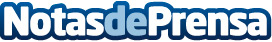 Los evaluadores independientes imprescindibles en la seguridad ferroviaria AKKA Technologies España está acreditada como Entidad de Inspección Evaluadora Independiente para Subsistemas de Energía, Material Rodante, Integración, Infraestructuras y Control, Mando y SeñalizaciónDatos de contacto:presscorporate916611688Nota de prensa publicada en: https://www.notasdeprensa.es/los-evaluadores-independientes-imprescindibles Categorias: Nacional Telecomunicaciones Galicia Logística Sector Energético http://www.notasdeprensa.es